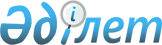 Екпінді ауылдық округінің 2022-2024 жылдарға арналған бюджеті туралы
					
			Мерзімі біткен
			
			
		
					Қызылорда облысы Жаңақорған аудандық мәслихатының 2021 жылғы 30 желтоқсандағы № 166 шешімі. Мерзімі біткендіктен қолданыс тоқтатылды
      "Қазақстан Республикасының Бюджет кодексі" Қазақстан Республикасы Кодексінің 9-1 бабының 2-тармағына және "Қазақстан Республикасындағы жергілікті мемлекеттік басқару және өзін-өзі басқару туралы" Қазақстан Республикасы Заңының 6 бабына сәйкес Жаңақорған аудандық мәслихаты ШЕШТІ:
      1. Екпінді ауылдық округінің 2022–2024 жылдарға арналған бюджеті тиісінше 1, 2 және 3 қосымшаларға сәйкес, оның ішінде 2022 жылға мынадай көлемде бекiтiлсiн:
      1) кірістер – 51 383 мың теңге, оның ішінде
      салықтық түсімдер – 982 мың теңге;
      салықтық емес түсімдер – 0;
      негізгі капиталды сатудан түсетін түсімдер – 0;
      трансферттердің түсімдері – 50 401 мың теңге;
      2) шығындар – 51 460,8 мың теңге;
      3) таза бюджеттік кредит беру – 0;
      бюджеттік кредиттер – 0;
      бюджеттік кредиттерді өтеу – 0 ;
      4) қаржы активтерімен операциялар бойынша сальдо – 0;
      қаржы активтерін сатып алу – 0;
      мемлекеттік қаржы активтерін сатудан түсетін түсімдер – 0 ;
      5) бюджет тапшылығы (профициті) – -77,8 мың теңге;
      6) бюджет тапшылығы қаржыландыру (профицитін пайдалану)– -77,8 мың теңге.
      Ескерту. 1-тармақ жаңа редакцияда - Қызылорда облысы Жаңақорған аудандық мәслихатының 28.11.2022 № 299 шешімімен (01.01.2022 бастап қолданысқа енгізіледі).


      2. Аудандық бюджеттен ауылдық округ бюджетіне берілетін субвенция мөлшері 2022 жылға 33 851мың теңге.
      3. Осы шешім 2022 жылдың 1 қантарынан бастап қолданысқа енгізіледі және ресми жариялауға жатады. Екпінді ауылдық округінің 2022 жылға арналған бюджеті
      Ескерту. 1-қосымша жаңа редакцияда - Қызылорда облысы Жаңақорған аудандық мәслихатының 28.11.2022 № 299 шешімімен (01.01.2022 бастап қолданысқа енгізіледі). 2023 жылға арналған Екпінді ауылдық округі бюджеті 2024 жылға арналған Екпінді ауылдық округі бюджеті
					© 2012. Қазақстан Республикасы Әділет министрлігінің «Қазақстан Республикасының Заңнама және құқықтық ақпарат институты» ШЖҚ РМК
				
      Жаңақорған ауданы мәслихатының хатшыcы 

Ғ.Сопбеков
Жаңақорған аудандық маслихатының
2021 жылғы 30 желтоқсандағы
№ 166 шешіміне 1-қосымша
Санаты
Санаты
Санаты
Санаты
Санаты
Сомасы, мың теңге
Сыныбы
Сыныбы
Сыныбы
Сыныбы
Сомасы, мың теңге
Ішкісыныбы
Ішкісыныбы
Ішкісыныбы
Сомасы, мың теңге
I. КІРІСТЕР
I. КІРІСТЕР
51 383
1
Салықтық түсімдер
Салықтық түсімдер
982
04
Меншiкке салынатын салықтар
Меншiкке салынатын салықтар
982
1
 Мүлікке салынатын салық
 Мүлікке салынатын салық
15
3
Жер салығы
Жер салығы
94
4
Көлік құралдарына салынатын салық
Көлік құралдарына салынатын салық
873
4
Трансферттердің түсімдері
Трансферттердің түсімдері
50 401
02
Мемлекеттiк басқарудың жоғары тұрған органдарынан түсетiн трансферттер
Мемлекеттiк басқарудың жоғары тұрған органдарынан түсетiн трансферттер
50 401
3
Аудандардың (облыстық маңызы бар қаланың) бюджетінен трансферттер
Аудандардың (облыстық маңызы бар қаланың) бюджетінен трансферттер
50 401
Функционалдық топ
Функционалдық топ
Функционалдық топ
Функционалдық топ
Функционалдық топ
Сомасы, мың теңге
Функционалдық кіші топ
Функционалдық кіші топ
Функционалдық кіші топ
Функционалдық кіші топ
Сомасы, мың теңге
Бюджеттік бағдарламалардың әкімшісі
Бюджеттік бағдарламалардың әкімшісі
Бюджеттік бағдарламалардың әкімшісі
Сомасы, мың теңге
Бағдарлама
Бағдарлама
Сомасы, мың теңге
Кіші бағдарлама
Кіші бағдарлама
Сомасы, мың теңге
Атауы
II. ШЫҒЫНДАР
51 460,8
01
Жалпы сипаттағы мемлекеттiк қызметтер
33 583,7
124
Аудандық маңызы бар қала, ауыл, кент, ауылдық округ әкімінің аппараты
33 583,7
001
Аудандық маңызы бар қала, ауыл, кент, ауылдық округ әкімінің қызметін қамтамасыз ету жөніндегі қызметтер
33 583,7
06
Әлеуметтiк көмек және әлеуметтiк қамсыздандыру
3 515
124
Аудандық маңызы бар қала, ауыл, кент, ауылдық округ әкімінің аппараты
3 515
003
Мұқтажазаматтарға үйде әлеуметтік көмек көрсету
3 515
07
Тұрғынүй-коммуналдық шаруашылық
4 868
124
Аудандықмаңызы бар қала, ауыл, кент, ауылдық округ әкімінің аппараты
4 868
008
Елдімекендерде көшелерді жарықтандыру
965
009
Елдімекендердің санитариясын қамтамасыз ету
1295
011
Елдімекендерді абаттандыру мен көгалдандыру
2 608
08
Мәдениет, спорт, туризм және ақпараттық кеңістiк
8 925
124
Аудандық маңызы бар қала, ауыл, кент, ауылдық округ әкімінің аппараты
8 662
006
Жергілікті деңгейде мәдени-демалыс жұмысын қолдау
8 662
124
Аудандықмаңызы бар қала, ауыл, кент, ауылдық округ әкімінің аппараты
2 63
028
Жергілікті деңгейде дене шынықтыру-сауықтыру және спорттық іс-шараларды өткізу
2 63
09
Басқалар
546
124
Аудандықмаңызы бар қала, ауыл, кент, ауылдық округ әкімінің аппараты
546
040
Өңірлерді дамытудың 2025-жылға дейінгі бағдарламасы шеңберінде өңірлерді экономикалық дамытуға жәрдемдесу бойынша шараларды іске асыруға ауылдық елдімекендерді жайластыруды шешуге арналған іс –шараларды іске асыру
546
15
Трансферттер
23,1
124
Аудандық маңызы бар қала, ауыл, кент, ауылдық округ әкімінің аппараты
23,1
044
Қазақстан Республикасының Ұлттық қорынан берілетін нысаналы тренсферт есебінен республикалық бюджеттен бөлінген пайдаланылмаған (түгел пайдаланылмаған)
2
048
Пайдаланылмаған (толық пайдаланылмаған) нысаналы трансферттерді қайтару
21,1
3. Таза бюджеттік кредит беру
0
4. Қаржы активтері мен жасалатын операциялар бойынша сальдо
0
5. Бюджет тапшылығы (профициті)
-77,8 
6. Бюджет тапшылығын қаржыландыру (профицитті пайдалану)
77,8 
8
Бюджет қаражатының пайдаланылатын қалдықтары
77,8 
01
Бюджет қаражатының қалдығы
77,8 
 1
Бюджет қаражатының бос қалдықтары
77,8 Жаңақорған аудандық маслихатының
2021 жылғы 30 желтоқсандағы№ 166 шешіміне 2-қосымша
Санаты
Санаты
Санаты
Санаты
Санаты
Сомасы, мың теңге
Сыныбы
Сыныбы
Сыныбы
Сыныбы
Сомасы, мың теңге
Ішкісыныбы
Ішкісыныбы
Ішкісыныбы
Сомасы, мың теңге
I. КІРІСТЕР
I. КІРІСТЕР
44849
1
Салықтықтүсімдер
Салықтықтүсімдер
1031
04
Меншiкке салынатын салықтар
Меншiкке салынатын салықтар
1031
1
Мүлiкке салынатын салықтар
Мүлiкке салынатын салықтар
16
3
Жер салығы
Жер салығы
99
4
Көлiк құралдарына салынатын салық
Көлiк құралдарына салынатын салық
916
4
Трансферттердің түсімдері
Трансферттердің түсімдері
43 818
02
Мемлекеттiк басқарудың жоғары тұрған органдарынан түсетiн трансферттер
Мемлекеттiк басқарудың жоғары тұрған органдарынан түсетiн трансферттер
43 818
3
Аудандардың (облыстықмаңызы бар қаланың) бюджетінен трансферттер
Аудандардың (облыстықмаңызы бар қаланың) бюджетінен трансферттер
43 818
Функционалдық топ
Функционалдық топ
Функционалдық топ
Функционалдық топ
Функционалдық топ
Сомасы, мың теңге
Функционалдық кіші топ
Функционалдық кіші топ
Функционалдық кіші топ
Функционалдық кіші топ
Сомасы, мың теңге
Бюджеттік бағдарламалардың әкімшісі
Бюджеттік бағдарламалардың әкімшісі
Бюджеттік бағдарламалардың әкімшісі
Сомасы, мың теңге
Бағдарлама
Бағдарлама
Сомасы, мың теңге
Кіші бағдарлама
Кіші бағдарлама
Сомасы, мың теңге
Атауы
II. ШЫҒЫНДАР
44 849
1
Жалпы сипаттағы мемлекеттiк қызметтер
31 140
1
Мемлекеттiк басқарудың жалпы функцияларын орындайтын өкiлдi, атқарушы және басқа органдар
31 140
124
Аудандық маңызы бар қала, ауыл, кент, ауылдық округ әкімінің аппараты
31 140
001
Аудандық маңызы бар қала, ауыл, кент, ауылдық округ әкімінің қызметін қамтамасыз ету жөніндегі қызметтер
31 140
6
Әлеуметтiк көмек және әлеуметтiк қамсыздандыру
1 634
2
Әлеуметтiк көмек
1 634
124
Аудандық маңызы бар қала, ауыл, кент, ауылдық округ әкімінің аппараты
1 634
003
Мұқтаж азаматтарға үйде әлеуметтік көмек көрсету
1 634
7
Тұрғын үй-коммуналдық шаруашылық
4 254
3
Елді-мекендерді көркейту
4 254
124
Аудандық маңызы бар қала, ауыл, кент, ауылдық округ әкімінің аппараты
4 254
008
Елді-мекендерде көшелердіжарықтандыру
830
009
Елді-мекендердің санитариясын қамтамасыз ету
2000
011
Елді-мекендерді абаттандырумен көгалдандыру
1424
8
Мәдениет, спорт, туризм және ақпараттық кеңістiк
6 661
1
Мәдениет саласындағы қызмет
6 398
124
Аудандық маңызы бар қала, ауыл, кент, ауылдық округ әкімінің аппараты
6 398
006
Жергілікті деңгейде мәдени-демалыс жұмысын қолдау
6 398
2
Спорт
263
124
Аудандық маңызы бар қала, ауыл, кент, ауылдық округ әкімінің аппараты
263
028
Жергілікті деңгейде денешынықтыру-сауықтыружәне спорттықіс-шараларды өткізу
263
9
Басқалар
1 160
3
Басқалар
1 160
124
Аудандық маңызы бар қала, ауыл, кент, ауылдық округ әкімінің аппараты
1 160
040
Өңірлерді дамытудың 2025-жылға дейінгі бағдарламасы шеңберінде өңірлерді экономикалық дамытуға жәрдемдесу бойынша шараларды іске асыруға ауылдық елді мекендерді жайластыруды шешуге арналған іс –шараларды іске асыру
1 160
3. Таза бюджеттік кредит беру
0
4. Қаржы активтерімен жасалатын операциялар бойынша сальдо
0
5. Бюджет тапшылығы (профициті)
0
6. Бюджет тапшылығынқаржыландыру (профициттіпайдалану)
 0Жаңақорған аудандық маслихатының
2021 жылғы 30 желтоқсандағы
№ 166 шешіміне 3-қосымша
Санаты
Санаты
Санаты
Санаты
Санаты
Сомасы, мың теңге
Сыныбы
Сыныбы
Сыныбы
Сыныбы
Сомасы, мың теңге
Ішкісыныбы
Ішкісыныбы
Ішкісыныбы
Сомасы, мың теңге
I. КІРІСТЕР
I. КІРІСТЕР
46 163
1
Салықтық түсімдер
Салықтық түсімдер
1 031
04
Меншiкке салынатын салықтар
Меншiкке салынатын салықтар
1 031
1
Мүлiкке салынатын салықтар
Мүлiкке салынатын салықтар
16
3
Жер салығы
Жер салығы
99
4
Көлiк құралдарына салынатын салық
Көлiк құралдарына салынатын салық
916
4
Трансферттердің түсімдері
Трансферттердің түсімдері
45 132
02
Мемлекеттiк басқарудың жоғары тұрған органдарынан түсетiн трансферттер
Мемлекеттiк басқарудың жоғары тұрған органдарынан түсетiн трансферттер
45 132
3
Аудандардың (облыстық маңызы бар қаланың) бюджетінен трансферттер
Аудандардың (облыстық маңызы бар қаланың) бюджетінен трансферттер
45 132
Функционалдық топ
Функционалдық топ
Функционалдық топ
Функционалдық топ
Функционалдық топ
Сомасы, мың теңге
Функционалдықкіші топ
Функционалдықкіші топ
Функционалдықкіші топ
Функционалдықкіші топ
Сомасы, мың теңге
Бюджеттікбағдарламалардың әкімшісі
Бюджеттікбағдарламалардың әкімшісі
Бюджеттікбағдарламалардың әкімшісі
Сомасы, мың теңге
Бағдарлама
Бағдарлама
Сомасы, мың теңге
Кіші бағдарлама
Кіші бағдарлама
Сомасы, мың теңге
Атауы
II. ШЫҒЫНДАР
46 163
1
Жалпы сипаттағы мемлекеттiк қызметтер
32 454
1
Мемлекеттiк басқарудың жалпы функцияларын орындайтын өкiлдi, атқарушы және басқа органдар
32 454
124
Аудандық маңызы бар қала, ауыл, кент, ауылдық округ әкімінің аппараты
32 454
001
Аудандық маңызы бар қала, ауыл, кент, ауылдық округ әкімініңқызметін қамтамасыз ету жөніндегі қызметтер
32 454
6
Әлеуметтiк көмек және әлеуметтiк қамсыздандыру
1 634
2
Әлеуметтiк көмек
1 634
124
Аудандық маңызы бар қала, ауыл, кент, ауылдық округ әкімінің аппараты
1 634
003
Мұқтаж азаматтарға үйде әлеуметтік көмек көрсету
1 634
7
Тұрғын үй-коммуналдық шаруашылық
4 254
3
Елді-мекендерді көркейту
4 254
124
Аудандық маңызы бар қала, ауыл, кент, ауылдық округ әкімінің аппараты
4 254
008
Елдімекендерде көшелерді жарықтандыру
830
009
Елдімекендердің санитариясын қамтамасыз ету
2000
011
Елдімекендерді абаттандыру мен көгалдандыру
1 424
8
Мәдениет, спорт, туризм және ақпараттық кеңістiк
7 744
1
Мәдениет саласындағы қызмет
6 398
124
Аудандық маңызы бар қала, ауыл, кент, ауылдық округ әкімінің аппараты
6 398
006
Жергілікті деңгейде мәдени-демалыс жұмысын қолдау
6 398
2
Спорт
263
124
Аудандық маңызы бар қала, ауыл, кент, ауылдық округ әкімінің аппараты
263
028
Жергілікті деңгейде денешынықтыру-сауықтыру және спорттықі с-шараларды өткізу
263
9
Басқалар
1 160
3
Басқалар
1 160
124
Аудандық маңызы бар қала, ауыл, кент, ауылдық округ әкімінің аппараты
1 160
040
Өңірлерді дамытудың 2020-жылға дейінгі бағдарламасы шеңберінде өңірлерді экономикалық дамытуға жәрдемдесу бойынша шараларды іске асыруға ауылдық елдімекендерді жайластыруды шешуге арналған іс –шараларды іске асыру
1 160
3. Таза бюджеттік кредит беру
0
4. Қаржы активтері мен жасалатын операциялар бойынша сальдо
0
5. Бюджет тапшылығы (профициті)
0
6. Бюджет тапшылығын қаржыландыру (профициттіпайдалану)
 0